PolarisationRevised AH Physics 2014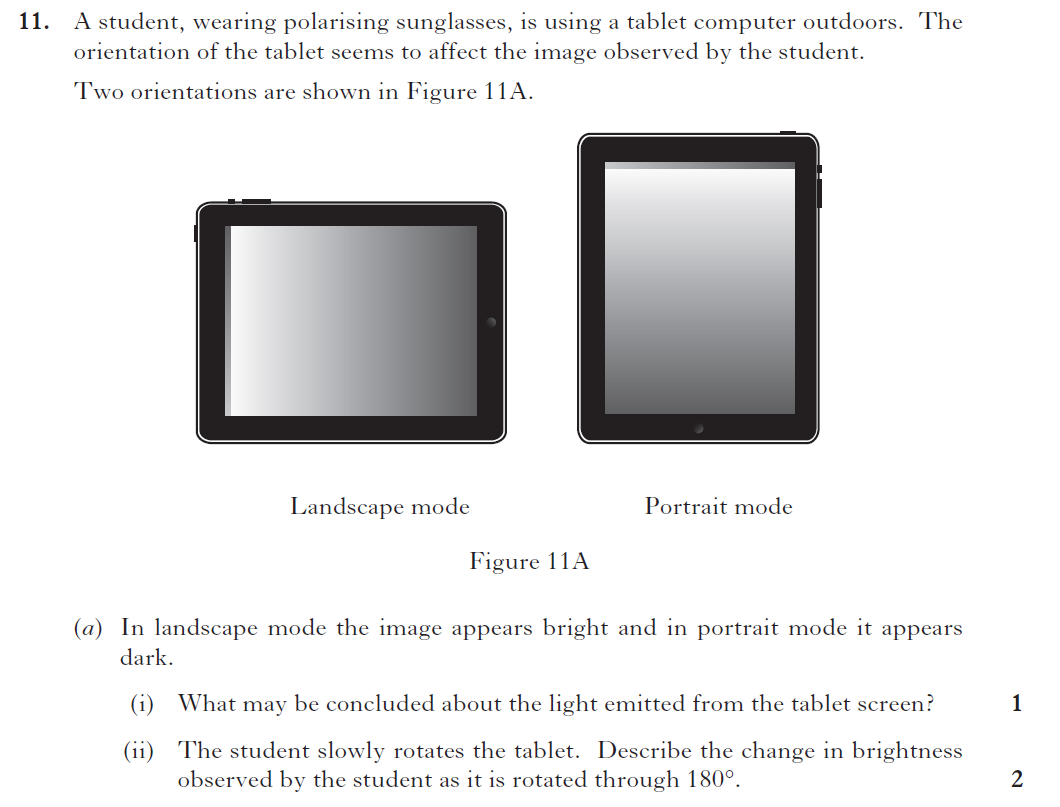 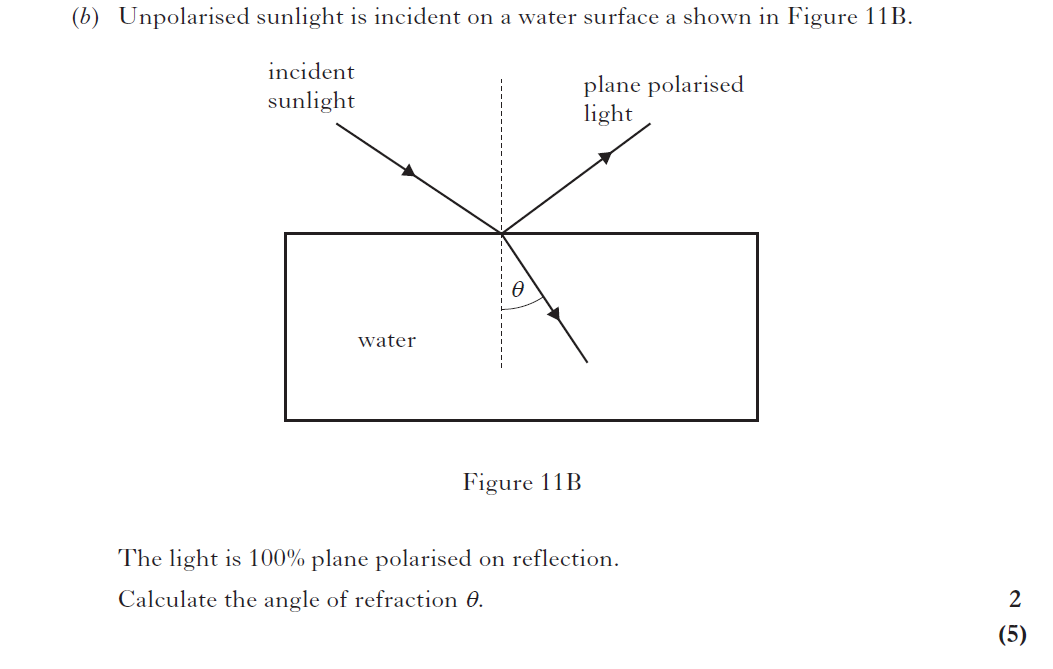 CfE Advanced Higher 2016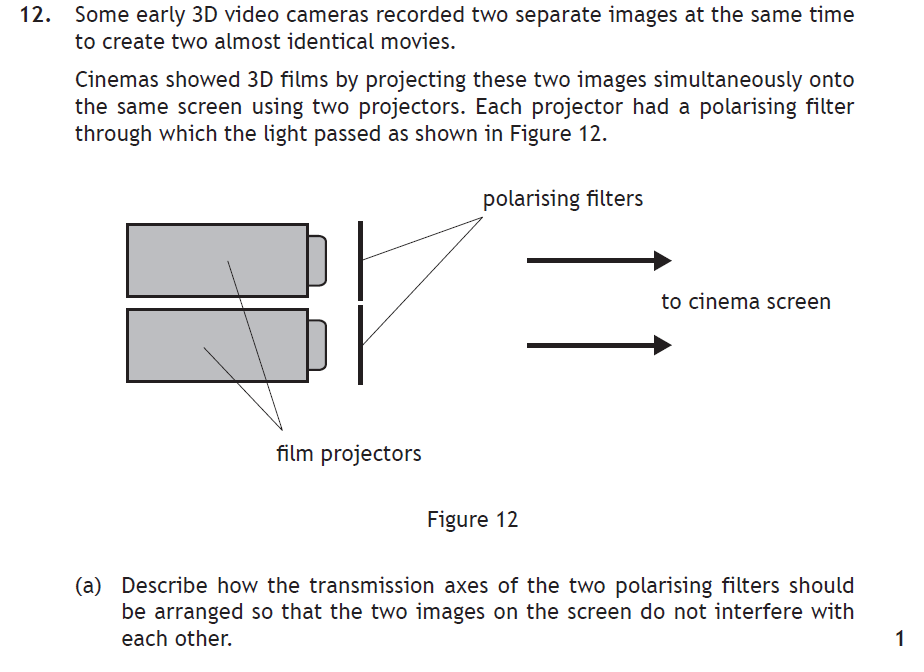 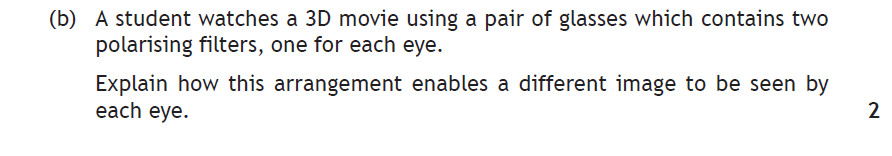 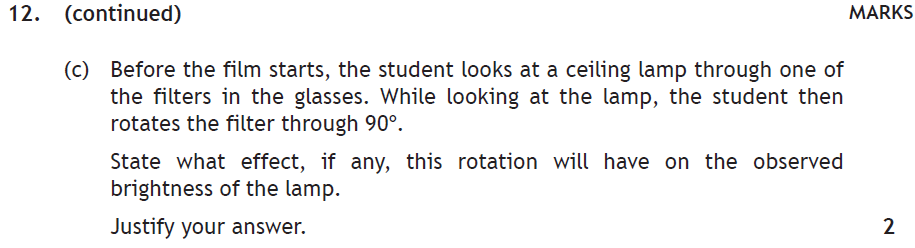 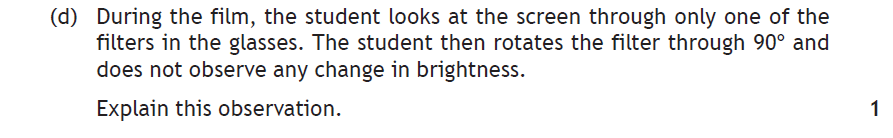 